SAFETY PROMěstský úřad KroměřížVelké náměstí 115767 01 KroměřížIČO: 00287351Cenová nabídka pro výkon činností technického dozoru
stavebníkastavby „Chodník a zastávkový záliv na ulici Lutopecká,
Kroměříž“- termín realizace: 4 měsíceCenová nabídkaV ceně jsou zahrnuty veškeré náklady na výkon činnosti TDS.Dne: 30. 1. 2024Ing. Jiří Smékal, MBA jednatel SAFETY PRO s.r.o.SAFETY PROMěstský úřad KroměřížVelké náměstí 115767 01 KroměřížIČO: 00287351Cenová nabídka pro výkon činností koordinátora BOZPstavby „Chodník a zastávkový záliv na ulici Lutopecká,
Kroměříž“- termín realizace: 4 měsíceCenová nabídkaV ceně jsou zahrnuty veškeré náklady na výkon činnosti koordinátora BOZP.Ing. Jiří Smékal, MBA, jednatel SAFETY PRO s.r.o.Výkon TDSPřed zahájením provádění díla:převezme od objednatele a podrobně se seznámí s příslušnými podklady pro realizaci díla, tj. zejména: projektovou dokumentací, a dále se seznámí se smlouvami týkajícími se provádění díla apod. TDS je povinen objednatele upozornit na případné nesrovnalosti v projektové dokumentaci;organizuje předání staveniště zhotoviteli a podílí se na vypracování zápisu 
o předání a převzetí staveniště do stavebního deníku, zajistí předání napojovacích míst na určené stávající inženýrské sítě a na dopravní infrastrukturu,zkontroluje, zda zhotovitel zavedl stavební deník a tento vede po celou dobu realizace stavby v souladu se zákonem č. 183/2006 Sb. a prováděcími předpisy, zda zhotovitel zapsal do úvodního listu stavebního deníku předepsané (nebo potřebné) údaje a potvrdil převzetí příslušných dokladů, informací, údajů 
a vytyčení nezbytných pro zahájení prací na díle s tím, že se TDS na kontrolním zaměření terénu prováděného zhotovitelem před zahájením prací přímo účastní,před zahájením stavby stanoví termíny kontrolních dnů (dále jen „KD“), které předloží ostatním účastníkům výstavby, autorskému dozoru projektanta. Kontrolní dny musí být organizovány zpravidla 1x za 7 dnů po dobu provádění stavebních prací. TDS kontrolní dny organizuje, vyhotovuje zápisy a odpovídá za jejich distribuci,jako koordinátor je povinen při přípravě stavby dodržovat povinnosti dle § 18zákona č. 309/2006 Sb. a povinnosti uložené prováděcími předpisy a jménem objednatele zaslat oznámení dle § 15 odst. 1 zákona č. 309/2006 Sb., a dále vyhotovit plán dle § 15 odst. 2 zákona č. 309/2006 Sb., který bude průběžně aktualizovat, a s tímto seznámit před zahájením stavby objednatele a zhotovitele stavby.V průběhu provádění díla:kontroluje provedení přípravných prací a prací na zařízení staveniště 
a kontroluje, zda zhotovitel dodržuje na staveništi bezpečnostní a požární předpisy a předpisy ochrany životního prostředí a zda udržuje na staveništi čistotu a pořádek,jako koordinátor je povinen při realizaci stavby dodržovat povinnosti dle § 18odst. 2 zákona č. 309/2006 Sb., odpovídá za soulad průběhu prací zejména s:projektovou dokumentací pro povolení i provádění stavbykontroluje postup prací zhotovitele, výsledky zapisuje do stavebního deníku 
a v případě zpoždění prací písemně informuje objednatele,sleduje obsah stavebního deníku a dbá na jeho řádné (a pokud příslušné smlouvy o dílo nestanovují jinak) pak i každodenní vedení a úplnost zápisů zhotovitele, k nimž připojuje svá stanoviska, souhlasy či námitky a první průpis stavebního deníku ukládá pro potřeby objednatele,kontroluje průběžně dodržování technologického postupu prací stanoveného příslušnými normami a předpisy (nejsou-li, pak způsoby v odborné praxi zaužívanými a ověřenými), sleduje, zda jsou práce prováděny dle smlouvy o dílo, dle předpisů vztahujících se k příslušným druhům prací a v souladu s rozhodnutími veřejnoprávních orgánů,upozorňuje zhotovitele zápisem ve stavebním deníku na nedostatky zjištěné v průběhu provádění prací, požaduje a kontroluje okamžité zjednání nápravy,prověřuje části dodávek, které budou v dalším průběhu stavby zakryty nebo se stanou nepřístupnými, zapisuje výsledky této kontroly do stavebního deníku 
a provádí fotodokumentaci těchto částí dodávek,dbá na to, aby zhotovitel prováděl předepsané nebo dohodnuté zkoušky materiálů a konstrukcí, kontroluje výsledky těchto zkoušek, soustřeďuje 
a kompletuje doklady prokazující dodržení předepsané kvality prací a činí o tom zápisy do stavebního deníku,spolupracuje s projektantem vykonávajícím autorský dozor,spolupracuje s projektantem a zhotovitelem při navrhování opatření k odstranění případných vad projektové dokumentace,uplatňuje náměty směřující ke zhospodárňování budoucího provozu (užívání) dokončené stavby,kontroluje řádné uskladnění materiálu, strojů a konstrukcí zajišťované zhotovitelem,kontroluje, zda materiály, konstrukce a výrobky pro stavbu jsou doloženy osvědčením o jakosti a činí o případných nedostatcích zápisy do stavebního deníku,do stavebního deníku zaznamenává každé přerušení či zastavení prací, které nařídí, a pokud k němu dojde z důvodů na straně objednatele, zajišťuje operativní odstranění překážek a pokračování prací,projednává dodatky a změny ověřené projektové dokumentace, které nezvyšují náklady a neprodlužují lhůtu výstavby a nezhoršují její parametry,zajišťuje včasné zpracování a projednání změnových listů, které předkládá k odsouhlasení objednateli. Změnové listy obsahují práce, které nejsou obsaženy v projektové dokumentaci a představují vícepráce, popř. méněpráce, tj. práce, které nebyly obsaženy v projektové dokumentaci z důvodu nedořešení některých detailů stavby v úrovni zpracování projektové dokumentace nebo změny oproti projektovému řešení, které byly navrženy v průběhu výstavby. Návrhy Změnových listů musí být projednány na kontrolních dnech.Pokud změny vedou k úpravě schválených parametrů stavby, zajistí TDS administraci dalšího postupu v souladu s ustanoveními smlouvy o dílo se zhotovitelem stavby a související legislativou, zejména zpracování návrh dodatku smlouvy se zhotovitelem stavby. předkládá na KD návrhy změnových listů k odsouhlasení objednateli, kontroluje, zda zhotovitel průběžně a systematicky zakresluje do jednoho vyhotovení projektu veškeré změny (tj. doplňování a opravy), k nimž došlo při provádění díla a provádí evidenci dokumentace dokončených částí stavby,provádí průběžnou kontrolu a odsouhlasení rozsahu provedených prací, kontrolu soupisů provedených prací a jejich souladu s položkami ocenění, kontroluje fakturační podklady a faktury, sleduje jejich návaznost na projektovou a rozpočtovou dokumentaci a potvrzuje je způsobem sjednaným ve smlouvě 
o dílo se zhotovitelem stavby,provádí kontrolu věcné správnosti faktur zhotovitele stavby a úplnosti oceňovacích podkladů, jejich soulad s platebními podmínkami ve smlouvách 
a předkládá je objednateli k úhradě,provádí kontrolu právních náležitostí faktur zhotovitele stavby vyžadovaných zákonem č. 235/2004 Sb., o dani z přidané hodnoty, ve znění pozdějších předpisů (dále jen „zákon o DPH“) TDS provede kontrolu správnosti každého soupisu provedených prací a dodávek a zjišťovacího protokolu do 4 kalendářních dnů od jejich předložení zhotovitelem stavby. Pokud nemá TDS k předloženému soupisu provedených stavebních prací, dodávek a služeb a zjišťovacímu protokolu výhrady, vrátí je zpět neprodleně po provedení kontroly potvrzené zhotoviteli stavby. V opačném případě soupis stavebních prací, dodávek a služeb a zjišťovací protokol s uvedením výhrad vrátí ve lhůtě 4 kalendářních dnů od jejich předložení k přepracování zhotoviteli stavby.zajistí doručení správného daňového dokladu zhotovitele stavby objednateli nejpozději do 13. dne ode dne uskutečnění zdanitelného plnění,vede seznam vzorků předávaných k odsouhlasení zhotovitelem stavby;v součinnosti s autorským dozorem písemně odsouhlasuje správnost technických parametrů vzorků předkládaných zhotovitelem stavby;řádně a včas vyhotovuje a předává veškeré podklady pro účtování smluvních pokut v případě porušení smluvních závazků zhotovitele díla a účastníků výstavby,o všech závažných okolnostech, vyskytujících se při realizaci díla, informuje objednatele.Před předáním a převzetím díla:zúčastní předběžné prohlídky předmětu díla,zajistí připravenost stavby pro předání díla objednateli,provede podle zápisů ve stavebním deníku výpis odchylek od prováděcí projektové dokumentace a zajistí doplnění ověřené projektové dokumentace podle skutečného provedení díla,zabezpečí účast osob určených objednatelem na přejímacím řízení,Při předání a převzetí díla:kontroluje, přebírá od zhotovitele a předloží objednateli doklady připravené k přejímce stavby, dokumentaci skutečného provedení stavby, případně další potřebné doklady pro předání a převzetí, které připraví sám,účastní se přejímacího řízení a zjišťuje soupis vad a nedodělků zjištěných při předání a stanoví termíny pro jejich odstranění. Z předání a převzetí díla pořídí protokol, pokud dle smlouvy o dílo není tento povinen zpracovat zhotovitel stavby,v součinnosti s objednatelem zajišťuje zhotoviteli přístup do těch částí objektu, kde mají být odstraněny případné vady a nedodělky,kontroluje a zápisem potvrzuje odstranění vad a nedodělků, v případě nedodržení dohodnutého termínu jejich odstranění vypracuje pro objednatele podklady pro vyúčtování smluvní pokuty,účastní se na straně objednatele závěrečné kontrolní prohlídky stavby,kontroluje vyklizení staveniště zhotovitelem díla,Je oprávněn jménem objednatele:činit zápisy do stavebního deníku o zjištěných skutečnostech a vyzývat zhotovitele ke zjednání nápravy a splnění výzvy kontrolovat,dát zhotoviteli příkaz k přerušení práce, je-li ohrožena bezpečnost provádění díla, život nebo zdraví osob, životní prostředí nebo hrozí-li vznik jiné vážné škody nebo zhotovitel nedodržuje požadavky na kvalitu díla dle smlouvy o dílo,spolupracovat s autorským dozorem zhotovitele projektu, navrhování opatření na odstranění případných vad projektu,vykonávat jménem objednatele činnosti dle zákona č. 309/2006 Sb. 
a prováděcích předpisů, ke kterým je povinen objednatele jako zadavatel stavby.Výkon koordinátora BOZPPříkazník provede pro Příkazce následující činnosti spojené s výkonem koordinátora BOZP:seznámení se s podklady, podle kterých se připravuje, resp. zajišťuje provádění stavby, obzvláště pak s projektovou dokumentací vypracovanou, s obsahem příslušných smluv, s obsahem stavebního povolení, s doklady, podmínkami, rozhodnutími a stanovisky veřejnoprávních (rezortních) orgánů a organizací, výkon funkce koordinátora bezpečnosti a ochrany zdraví při práci na staveništi a zajištění oznámení o zahájení prací a jeho doručení příslušnému oblastnímu inspektorátu práce ve smyslu ustanovení zákona č. 309/2006 Sb. a nařízení vlády č. 591/2006 Sb., o bližších minimálních požadavcích na bezpečnost a ochranu zdraví při práci na staveništích. Neprodleně po podání oznámení o zahájení prací předá příkazník příkazci kopii oznámení s potvrzením o jeho podání příslušnému úřadu,zajištění všech povinností stavebníka (příkazce) plynoucích ze zákona č. 309/2006 Sb. (mimo povinností příkazce vůči koordinátorovi bezpečnosti a ochrany zdraví při práci na staveništi), včetně zpracování Plánu bezpečnosti a ochrany zdraví při práci na staveništi před zahájením prací na staveništi a jeho aktualizace v průběhu stavby. Plán bezpečnosti a ochrany zdraví při práci na staveništi musí být zpracován a aktualizován s ohledem na druh a velikost stavby tak, aby plně vyhovoval potřebám zajištění bezpečné a zdraví neohrožující práce. V plánu budou uvedena potřebná opatření z hlediska časové potřeby i způsobu provedení,v rámci výkonu funkce koordinátora bezpečnosti a ochrany zdraví při práci na staveništi povede bezpečnostní deník. Do bezpečnostního deníku budou zaznamenávány veškeré skutečnosti týkající se bezpečnosti a ochrany zdraví při práci na staveništi, zejména pak tyto skutečnosti:seznámení s místními riziky za účelem předcházení ohrožení života a zdraví osob, které se s vědomím zhotovitele stavby mohou zdržovat na staveništi (pokud stavební práce probíhají za provozu),seznámení s plánem bezpečnosti a ochrany zdraví při práci na staveništi,zápisy z kontrolních prohlídeknedostatky zjištěné při pochůzkách na stavbě včetně uložení opatření k nápravě,oznámení o nepřijetí uložených opatření k nápravě,koordinace s techniky bezpečnosti a ochrany zdraví při práci jednotlivých (pod)dodavatelů,koordinace činností jednotlivých (pod)dodavatelů s cílem vyloučení bezpečnostních kolizí,kontrola dodržování čistoty a pořádku na staveništi.měsíční Zápis o provedené kontrole a dodržování bezpečnosti práce na staveništi podle ustanovení zákona č. 309/2006 Sb. §18, odst. 2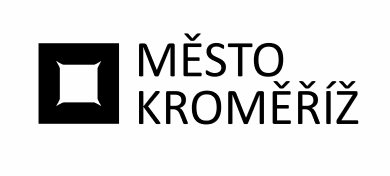 Městský úřad KroměřížMěstský úřad KroměřížMěstský úřad KroměřížMěstský úřad KroměřížMěstský úřad KroměřížMěstský úřad KroměřížMěstský úřad KroměřížMěstský úřad Kroměřížtel. xxtel. xxtel. xxVelké náměstí 115Velké náměstí 115Velké náměstí 115Velké náměstí 115Velké náměstí 115Velké náměstí 115Velké náměstí 115Velké náměstí 115fax xxxfax xxxfax xxx767 01 Kroměříž767 01 Kroměříž767 01 Kroměříž767 01 Kroměříž767 01 Kroměříž767 01 Kroměříž767 01 Kroměříž767 01 Kroměřížwww.mesto-kromeriz.czwww.mesto-kromeriz.czwww.mesto-kromeriz.czSAFETY PRO s.r.o.SAFETY PRO s.r.o.SAFETY PRO s.r.o.SAFETY PRO s.r.o.SAFETY PRO s.r.o.SAFETY PRO s.r.o.SAFETY PRO s.r.o.SAFETY PRO s.r.o.SAFETY PRO s.r.o.Chválkovická 145/60Chválkovická 145/60Chválkovická 145/60Chválkovická 145/60Chválkovická 145/60Chválkovická 145/60Chválkovická 145/60Chválkovická 145/60Chválkovická 145/60Odbor investicOdbor investicOdbor investicOdbor investicOdbor investicOdbor investicOdbor investicOdbor investicOdbor investicOdbor investicOdbor investicOdbor investic77900779007790077900OlomoucOlomoucOlomoucOlomoucOlomoucIČ:IČ:IČ:IČ:2857169028571690285716902857169028571690DIČ:DIČ:DIČ:DIČ:CZ28571690CZ28571690CZ28571690CZ28571690CZ28571690Váš dopis značkyVáš dopis značky///ze dneze dneze dnevyřizujevyřizujevyřizujevyřizujevyřizuje//linkalinkalinkaV KroměřížiV KroměřížiV Kroměříži///0.0.00000.0.00000.0.0000xxxxxxxxxxxxxxx/6.3.20246.3.20246.3.2024OBJEDNÁVKA č.OBJEDNÁVKA č.OBJEDNÁVKA č.OBJEDNÁVKA č.OBJ/2024/0377/INVOBJ/2024/0377/INVOBJ/2024/0377/INVOBJ/2024/0377/INVOBJ/2024/0377/INVOBJ/2024/0377/INVOBJ/2024/0377/INVOBJ/2024/0377/INVOBJ/2024/0377/INVOBJ/2024/0377/INVOBJ/2024/0377/INVOBJ/2024/0377/INVOBJ/2024/0377/INVOBJ/2024/0377/INVOBJ/2024/0377/INVOBJ/2024/0377/INVOBJ/2024/0377/INVObjednatel:Město KroměřížMěsto KroměřížMěsto KroměřížMěsto KroměřížMěsto KroměřížMěsto KroměřížMěsto KroměřížMěsto KroměřížMěsto KroměřížMěsto KroměřížMěsto KroměřížMěsto KroměřížMěsto KroměřížMěsto KroměřížMěsto KroměřížMěsto KroměřížVelké nám. 115/1Velké nám. 115/1Velké nám. 115/1Velké nám. 115/1Velké nám. 115/1Velké nám. 115/1Velké nám. 115/1Velké nám. 115/1Velké nám. 115/1Velké nám. 115/1Velké nám. 115/1Velké nám. 115/1Velké nám. 115/1Velké nám. 115/1Velké nám. 115/1Velké nám. 115/176701 Kroměříž76701 Kroměříž76701 Kroměříž76701 Kroměříž76701 Kroměříž76701 Kroměříž76701 Kroměříž76701 Kroměříž76701 Kroměříž76701 Kroměříž76701 Kroměříž76701 Kroměříž76701 Kroměříž76701 Kroměříž76701 Kroměříž76701 KroměřížIČ:IČ:IČ:IČ:IČ:0028735100287351002873510028735100287351002873510028735100287351002873510028735100287351DIČ:DIČ:DIČ:DIČ:DIČ:CZ00287351CZ00287351CZ00287351CZ00287351CZ00287351CZ00287351CZ00287351CZ00287351CZ00287351CZ00287351CZ00287351Na základě cenové nabídky ze dne 30. 01. 2024 u vás objednáváme služby spočívající ve výkonu činnosti technického dozoru stavebníka (TDS)  a koordinátora BOZP pro stavbu „Chodník a zastávkový záliv na ul. Lutopecká, Kroměříž“.

Příkazník provede činnosti dle přílohy této objednávky, k protokolárnímu převzetí a předání staveniště dojde na základě výzvy k převzetí staveniště ze strany příkazce (předpoklad duben 2024)
Doba realizace : 4 měsíce

Cena výkon činnosti TDS: 101.640,- Kč vč. DPH ( 84.000,- Kč bez DPH)
Cena výkon činnosti KooBOZP: 38.720,- Kč vč. DPH ( 32.000,- Kč bez DPH)

Odborné činnosti dohodnuté v této objednávce budou prováděny průběžně v návaznosti na provádění stavby a SoD SML/265/2024 (včetně všech jejich dodatků)

Objednatel uhradí odměnu na základě dílčích měsíčních faktur.
Splatnost faktury je 30 dní ode dne doručení příkazci.

Příloha: cenové nabídky ze dne 30. 01. 2024
              činnosti TDS a KooBOZP

Akceptace objednávky:Na základě cenové nabídky ze dne 30. 01. 2024 u vás objednáváme služby spočívající ve výkonu činnosti technického dozoru stavebníka (TDS)  a koordinátora BOZP pro stavbu „Chodník a zastávkový záliv na ul. Lutopecká, Kroměříž“.

Příkazník provede činnosti dle přílohy této objednávky, k protokolárnímu převzetí a předání staveniště dojde na základě výzvy k převzetí staveniště ze strany příkazce (předpoklad duben 2024)
Doba realizace : 4 měsíce

Cena výkon činnosti TDS: 101.640,- Kč vč. DPH ( 84.000,- Kč bez DPH)
Cena výkon činnosti KooBOZP: 38.720,- Kč vč. DPH ( 32.000,- Kč bez DPH)

Odborné činnosti dohodnuté v této objednávce budou prováděny průběžně v návaznosti na provádění stavby a SoD SML/265/2024 (včetně všech jejich dodatků)

Objednatel uhradí odměnu na základě dílčích měsíčních faktur.
Splatnost faktury je 30 dní ode dne doručení příkazci.

Příloha: cenové nabídky ze dne 30. 01. 2024
              činnosti TDS a KooBOZP

Akceptace objednávky:Na základě cenové nabídky ze dne 30. 01. 2024 u vás objednáváme služby spočívající ve výkonu činnosti technického dozoru stavebníka (TDS)  a koordinátora BOZP pro stavbu „Chodník a zastávkový záliv na ul. Lutopecká, Kroměříž“.

Příkazník provede činnosti dle přílohy této objednávky, k protokolárnímu převzetí a předání staveniště dojde na základě výzvy k převzetí staveniště ze strany příkazce (předpoklad duben 2024)
Doba realizace : 4 měsíce

Cena výkon činnosti TDS: 101.640,- Kč vč. DPH ( 84.000,- Kč bez DPH)
Cena výkon činnosti KooBOZP: 38.720,- Kč vč. DPH ( 32.000,- Kč bez DPH)

Odborné činnosti dohodnuté v této objednávce budou prováděny průběžně v návaznosti na provádění stavby a SoD SML/265/2024 (včetně všech jejich dodatků)

Objednatel uhradí odměnu na základě dílčích měsíčních faktur.
Splatnost faktury je 30 dní ode dne doručení příkazci.

Příloha: cenové nabídky ze dne 30. 01. 2024
              činnosti TDS a KooBOZP

Akceptace objednávky:Na základě cenové nabídky ze dne 30. 01. 2024 u vás objednáváme služby spočívající ve výkonu činnosti technického dozoru stavebníka (TDS)  a koordinátora BOZP pro stavbu „Chodník a zastávkový záliv na ul. Lutopecká, Kroměříž“.

Příkazník provede činnosti dle přílohy této objednávky, k protokolárnímu převzetí a předání staveniště dojde na základě výzvy k převzetí staveniště ze strany příkazce (předpoklad duben 2024)
Doba realizace : 4 měsíce

Cena výkon činnosti TDS: 101.640,- Kč vč. DPH ( 84.000,- Kč bez DPH)
Cena výkon činnosti KooBOZP: 38.720,- Kč vč. DPH ( 32.000,- Kč bez DPH)

Odborné činnosti dohodnuté v této objednávce budou prováděny průběžně v návaznosti na provádění stavby a SoD SML/265/2024 (včetně všech jejich dodatků)

Objednatel uhradí odměnu na základě dílčích měsíčních faktur.
Splatnost faktury je 30 dní ode dne doručení příkazci.

Příloha: cenové nabídky ze dne 30. 01. 2024
              činnosti TDS a KooBOZP

Akceptace objednávky:Na základě cenové nabídky ze dne 30. 01. 2024 u vás objednáváme služby spočívající ve výkonu činnosti technického dozoru stavebníka (TDS)  a koordinátora BOZP pro stavbu „Chodník a zastávkový záliv na ul. Lutopecká, Kroměříž“.

Příkazník provede činnosti dle přílohy této objednávky, k protokolárnímu převzetí a předání staveniště dojde na základě výzvy k převzetí staveniště ze strany příkazce (předpoklad duben 2024)
Doba realizace : 4 měsíce

Cena výkon činnosti TDS: 101.640,- Kč vč. DPH ( 84.000,- Kč bez DPH)
Cena výkon činnosti KooBOZP: 38.720,- Kč vč. DPH ( 32.000,- Kč bez DPH)

Odborné činnosti dohodnuté v této objednávce budou prováděny průběžně v návaznosti na provádění stavby a SoD SML/265/2024 (včetně všech jejich dodatků)

Objednatel uhradí odměnu na základě dílčích měsíčních faktur.
Splatnost faktury je 30 dní ode dne doručení příkazci.

Příloha: cenové nabídky ze dne 30. 01. 2024
              činnosti TDS a KooBOZP

Akceptace objednávky:Na základě cenové nabídky ze dne 30. 01. 2024 u vás objednáváme služby spočívající ve výkonu činnosti technického dozoru stavebníka (TDS)  a koordinátora BOZP pro stavbu „Chodník a zastávkový záliv na ul. Lutopecká, Kroměříž“.

Příkazník provede činnosti dle přílohy této objednávky, k protokolárnímu převzetí a předání staveniště dojde na základě výzvy k převzetí staveniště ze strany příkazce (předpoklad duben 2024)
Doba realizace : 4 měsíce

Cena výkon činnosti TDS: 101.640,- Kč vč. DPH ( 84.000,- Kč bez DPH)
Cena výkon činnosti KooBOZP: 38.720,- Kč vč. DPH ( 32.000,- Kč bez DPH)

Odborné činnosti dohodnuté v této objednávce budou prováděny průběžně v návaznosti na provádění stavby a SoD SML/265/2024 (včetně všech jejich dodatků)

Objednatel uhradí odměnu na základě dílčích měsíčních faktur.
Splatnost faktury je 30 dní ode dne doručení příkazci.

Příloha: cenové nabídky ze dne 30. 01. 2024
              činnosti TDS a KooBOZP

Akceptace objednávky:Na základě cenové nabídky ze dne 30. 01. 2024 u vás objednáváme služby spočívající ve výkonu činnosti technického dozoru stavebníka (TDS)  a koordinátora BOZP pro stavbu „Chodník a zastávkový záliv na ul. Lutopecká, Kroměříž“.

Příkazník provede činnosti dle přílohy této objednávky, k protokolárnímu převzetí a předání staveniště dojde na základě výzvy k převzetí staveniště ze strany příkazce (předpoklad duben 2024)
Doba realizace : 4 měsíce

Cena výkon činnosti TDS: 101.640,- Kč vč. DPH ( 84.000,- Kč bez DPH)
Cena výkon činnosti KooBOZP: 38.720,- Kč vč. DPH ( 32.000,- Kč bez DPH)

Odborné činnosti dohodnuté v této objednávce budou prováděny průběžně v návaznosti na provádění stavby a SoD SML/265/2024 (včetně všech jejich dodatků)

Objednatel uhradí odměnu na základě dílčích měsíčních faktur.
Splatnost faktury je 30 dní ode dne doručení příkazci.

Příloha: cenové nabídky ze dne 30. 01. 2024
              činnosti TDS a KooBOZP

Akceptace objednávky:Na základě cenové nabídky ze dne 30. 01. 2024 u vás objednáváme služby spočívající ve výkonu činnosti technického dozoru stavebníka (TDS)  a koordinátora BOZP pro stavbu „Chodník a zastávkový záliv na ul. Lutopecká, Kroměříž“.

Příkazník provede činnosti dle přílohy této objednávky, k protokolárnímu převzetí a předání staveniště dojde na základě výzvy k převzetí staveniště ze strany příkazce (předpoklad duben 2024)
Doba realizace : 4 měsíce

Cena výkon činnosti TDS: 101.640,- Kč vč. DPH ( 84.000,- Kč bez DPH)
Cena výkon činnosti KooBOZP: 38.720,- Kč vč. DPH ( 32.000,- Kč bez DPH)

Odborné činnosti dohodnuté v této objednávce budou prováděny průběžně v návaznosti na provádění stavby a SoD SML/265/2024 (včetně všech jejich dodatků)

Objednatel uhradí odměnu na základě dílčích měsíčních faktur.
Splatnost faktury je 30 dní ode dne doručení příkazci.

Příloha: cenové nabídky ze dne 30. 01. 2024
              činnosti TDS a KooBOZP

Akceptace objednávky:Na základě cenové nabídky ze dne 30. 01. 2024 u vás objednáváme služby spočívající ve výkonu činnosti technického dozoru stavebníka (TDS)  a koordinátora BOZP pro stavbu „Chodník a zastávkový záliv na ul. Lutopecká, Kroměříž“.

Příkazník provede činnosti dle přílohy této objednávky, k protokolárnímu převzetí a předání staveniště dojde na základě výzvy k převzetí staveniště ze strany příkazce (předpoklad duben 2024)
Doba realizace : 4 měsíce

Cena výkon činnosti TDS: 101.640,- Kč vč. DPH ( 84.000,- Kč bez DPH)
Cena výkon činnosti KooBOZP: 38.720,- Kč vč. DPH ( 32.000,- Kč bez DPH)

Odborné činnosti dohodnuté v této objednávce budou prováděny průběžně v návaznosti na provádění stavby a SoD SML/265/2024 (včetně všech jejich dodatků)

Objednatel uhradí odměnu na základě dílčích měsíčních faktur.
Splatnost faktury je 30 dní ode dne doručení příkazci.

Příloha: cenové nabídky ze dne 30. 01. 2024
              činnosti TDS a KooBOZP

Akceptace objednávky:Na základě cenové nabídky ze dne 30. 01. 2024 u vás objednáváme služby spočívající ve výkonu činnosti technického dozoru stavebníka (TDS)  a koordinátora BOZP pro stavbu „Chodník a zastávkový záliv na ul. Lutopecká, Kroměříž“.

Příkazník provede činnosti dle přílohy této objednávky, k protokolárnímu převzetí a předání staveniště dojde na základě výzvy k převzetí staveniště ze strany příkazce (předpoklad duben 2024)
Doba realizace : 4 měsíce

Cena výkon činnosti TDS: 101.640,- Kč vč. DPH ( 84.000,- Kč bez DPH)
Cena výkon činnosti KooBOZP: 38.720,- Kč vč. DPH ( 32.000,- Kč bez DPH)

Odborné činnosti dohodnuté v této objednávce budou prováděny průběžně v návaznosti na provádění stavby a SoD SML/265/2024 (včetně všech jejich dodatků)

Objednatel uhradí odměnu na základě dílčích měsíčních faktur.
Splatnost faktury je 30 dní ode dne doručení příkazci.

Příloha: cenové nabídky ze dne 30. 01. 2024
              činnosti TDS a KooBOZP

Akceptace objednávky:Na základě cenové nabídky ze dne 30. 01. 2024 u vás objednáváme služby spočívající ve výkonu činnosti technického dozoru stavebníka (TDS)  a koordinátora BOZP pro stavbu „Chodník a zastávkový záliv na ul. Lutopecká, Kroměříž“.

Příkazník provede činnosti dle přílohy této objednávky, k protokolárnímu převzetí a předání staveniště dojde na základě výzvy k převzetí staveniště ze strany příkazce (předpoklad duben 2024)
Doba realizace : 4 měsíce

Cena výkon činnosti TDS: 101.640,- Kč vč. DPH ( 84.000,- Kč bez DPH)
Cena výkon činnosti KooBOZP: 38.720,- Kč vč. DPH ( 32.000,- Kč bez DPH)

Odborné činnosti dohodnuté v této objednávce budou prováděny průběžně v návaznosti na provádění stavby a SoD SML/265/2024 (včetně všech jejich dodatků)

Objednatel uhradí odměnu na základě dílčích měsíčních faktur.
Splatnost faktury je 30 dní ode dne doručení příkazci.

Příloha: cenové nabídky ze dne 30. 01. 2024
              činnosti TDS a KooBOZP

Akceptace objednávky:Na základě cenové nabídky ze dne 30. 01. 2024 u vás objednáváme služby spočívající ve výkonu činnosti technického dozoru stavebníka (TDS)  a koordinátora BOZP pro stavbu „Chodník a zastávkový záliv na ul. Lutopecká, Kroměříž“.

Příkazník provede činnosti dle přílohy této objednávky, k protokolárnímu převzetí a předání staveniště dojde na základě výzvy k převzetí staveniště ze strany příkazce (předpoklad duben 2024)
Doba realizace : 4 měsíce

Cena výkon činnosti TDS: 101.640,- Kč vč. DPH ( 84.000,- Kč bez DPH)
Cena výkon činnosti KooBOZP: 38.720,- Kč vč. DPH ( 32.000,- Kč bez DPH)

Odborné činnosti dohodnuté v této objednávce budou prováděny průběžně v návaznosti na provádění stavby a SoD SML/265/2024 (včetně všech jejich dodatků)

Objednatel uhradí odměnu na základě dílčích měsíčních faktur.
Splatnost faktury je 30 dní ode dne doručení příkazci.

Příloha: cenové nabídky ze dne 30. 01. 2024
              činnosti TDS a KooBOZP

Akceptace objednávky:Na základě cenové nabídky ze dne 30. 01. 2024 u vás objednáváme služby spočívající ve výkonu činnosti technického dozoru stavebníka (TDS)  a koordinátora BOZP pro stavbu „Chodník a zastávkový záliv na ul. Lutopecká, Kroměříž“.

Příkazník provede činnosti dle přílohy této objednávky, k protokolárnímu převzetí a předání staveniště dojde na základě výzvy k převzetí staveniště ze strany příkazce (předpoklad duben 2024)
Doba realizace : 4 měsíce

Cena výkon činnosti TDS: 101.640,- Kč vč. DPH ( 84.000,- Kč bez DPH)
Cena výkon činnosti KooBOZP: 38.720,- Kč vč. DPH ( 32.000,- Kč bez DPH)

Odborné činnosti dohodnuté v této objednávce budou prováděny průběžně v návaznosti na provádění stavby a SoD SML/265/2024 (včetně všech jejich dodatků)

Objednatel uhradí odměnu na základě dílčích měsíčních faktur.
Splatnost faktury je 30 dní ode dne doručení příkazci.

Příloha: cenové nabídky ze dne 30. 01. 2024
              činnosti TDS a KooBOZP

Akceptace objednávky:Na základě cenové nabídky ze dne 30. 01. 2024 u vás objednáváme služby spočívající ve výkonu činnosti technického dozoru stavebníka (TDS)  a koordinátora BOZP pro stavbu „Chodník a zastávkový záliv na ul. Lutopecká, Kroměříž“.

Příkazník provede činnosti dle přílohy této objednávky, k protokolárnímu převzetí a předání staveniště dojde na základě výzvy k převzetí staveniště ze strany příkazce (předpoklad duben 2024)
Doba realizace : 4 měsíce

Cena výkon činnosti TDS: 101.640,- Kč vč. DPH ( 84.000,- Kč bez DPH)
Cena výkon činnosti KooBOZP: 38.720,- Kč vč. DPH ( 32.000,- Kč bez DPH)

Odborné činnosti dohodnuté v této objednávce budou prováděny průběžně v návaznosti na provádění stavby a SoD SML/265/2024 (včetně všech jejich dodatků)

Objednatel uhradí odměnu na základě dílčích měsíčních faktur.
Splatnost faktury je 30 dní ode dne doručení příkazci.

Příloha: cenové nabídky ze dne 30. 01. 2024
              činnosti TDS a KooBOZP

Akceptace objednávky:Na základě cenové nabídky ze dne 30. 01. 2024 u vás objednáváme služby spočívající ve výkonu činnosti technického dozoru stavebníka (TDS)  a koordinátora BOZP pro stavbu „Chodník a zastávkový záliv na ul. Lutopecká, Kroměříž“.

Příkazník provede činnosti dle přílohy této objednávky, k protokolárnímu převzetí a předání staveniště dojde na základě výzvy k převzetí staveniště ze strany příkazce (předpoklad duben 2024)
Doba realizace : 4 měsíce

Cena výkon činnosti TDS: 101.640,- Kč vč. DPH ( 84.000,- Kč bez DPH)
Cena výkon činnosti KooBOZP: 38.720,- Kč vč. DPH ( 32.000,- Kč bez DPH)

Odborné činnosti dohodnuté v této objednávce budou prováděny průběžně v návaznosti na provádění stavby a SoD SML/265/2024 (včetně všech jejich dodatků)

Objednatel uhradí odměnu na základě dílčích měsíčních faktur.
Splatnost faktury je 30 dní ode dne doručení příkazci.

Příloha: cenové nabídky ze dne 30. 01. 2024
              činnosti TDS a KooBOZP

Akceptace objednávky:Na základě cenové nabídky ze dne 30. 01. 2024 u vás objednáváme služby spočívající ve výkonu činnosti technického dozoru stavebníka (TDS)  a koordinátora BOZP pro stavbu „Chodník a zastávkový záliv na ul. Lutopecká, Kroměříž“.

Příkazník provede činnosti dle přílohy této objednávky, k protokolárnímu převzetí a předání staveniště dojde na základě výzvy k převzetí staveniště ze strany příkazce (předpoklad duben 2024)
Doba realizace : 4 měsíce

Cena výkon činnosti TDS: 101.640,- Kč vč. DPH ( 84.000,- Kč bez DPH)
Cena výkon činnosti KooBOZP: 38.720,- Kč vč. DPH ( 32.000,- Kč bez DPH)

Odborné činnosti dohodnuté v této objednávce budou prováděny průběžně v návaznosti na provádění stavby a SoD SML/265/2024 (včetně všech jejich dodatků)

Objednatel uhradí odměnu na základě dílčích měsíčních faktur.
Splatnost faktury je 30 dní ode dne doručení příkazci.

Příloha: cenové nabídky ze dne 30. 01. 2024
              činnosti TDS a KooBOZP

Akceptace objednávky:Na základě cenové nabídky ze dne 30. 01. 2024 u vás objednáváme služby spočívající ve výkonu činnosti technického dozoru stavebníka (TDS)  a koordinátora BOZP pro stavbu „Chodník a zastávkový záliv na ul. Lutopecká, Kroměříž“.

Příkazník provede činnosti dle přílohy této objednávky, k protokolárnímu převzetí a předání staveniště dojde na základě výzvy k převzetí staveniště ze strany příkazce (předpoklad duben 2024)
Doba realizace : 4 měsíce

Cena výkon činnosti TDS: 101.640,- Kč vč. DPH ( 84.000,- Kč bez DPH)
Cena výkon činnosti KooBOZP: 38.720,- Kč vč. DPH ( 32.000,- Kč bez DPH)

Odborné činnosti dohodnuté v této objednávce budou prováděny průběžně v návaznosti na provádění stavby a SoD SML/265/2024 (včetně všech jejich dodatků)

Objednatel uhradí odměnu na základě dílčích měsíčních faktur.
Splatnost faktury je 30 dní ode dne doručení příkazci.

Příloha: cenové nabídky ze dne 30. 01. 2024
              činnosti TDS a KooBOZP

Akceptace objednávky:Na základě cenové nabídky ze dne 30. 01. 2024 u vás objednáváme služby spočívající ve výkonu činnosti technického dozoru stavebníka (TDS)  a koordinátora BOZP pro stavbu „Chodník a zastávkový záliv na ul. Lutopecká, Kroměříž“.

Příkazník provede činnosti dle přílohy této objednávky, k protokolárnímu převzetí a předání staveniště dojde na základě výzvy k převzetí staveniště ze strany příkazce (předpoklad duben 2024)
Doba realizace : 4 měsíce

Cena výkon činnosti TDS: 101.640,- Kč vč. DPH ( 84.000,- Kč bez DPH)
Cena výkon činnosti KooBOZP: 38.720,- Kč vč. DPH ( 32.000,- Kč bez DPH)

Odborné činnosti dohodnuté v této objednávce budou prováděny průběžně v návaznosti na provádění stavby a SoD SML/265/2024 (včetně všech jejich dodatků)

Objednatel uhradí odměnu na základě dílčích měsíčních faktur.
Splatnost faktury je 30 dní ode dne doručení příkazci.

Příloha: cenové nabídky ze dne 30. 01. 2024
              činnosti TDS a KooBOZP

Akceptace objednávky:Na základě cenové nabídky ze dne 30. 01. 2024 u vás objednáváme služby spočívající ve výkonu činnosti technického dozoru stavebníka (TDS)  a koordinátora BOZP pro stavbu „Chodník a zastávkový záliv na ul. Lutopecká, Kroměříž“.

Příkazník provede činnosti dle přílohy této objednávky, k protokolárnímu převzetí a předání staveniště dojde na základě výzvy k převzetí staveniště ze strany příkazce (předpoklad duben 2024)
Doba realizace : 4 měsíce

Cena výkon činnosti TDS: 101.640,- Kč vč. DPH ( 84.000,- Kč bez DPH)
Cena výkon činnosti KooBOZP: 38.720,- Kč vč. DPH ( 32.000,- Kč bez DPH)

Odborné činnosti dohodnuté v této objednávce budou prováděny průběžně v návaznosti na provádění stavby a SoD SML/265/2024 (včetně všech jejich dodatků)

Objednatel uhradí odměnu na základě dílčích měsíčních faktur.
Splatnost faktury je 30 dní ode dne doručení příkazci.

Příloha: cenové nabídky ze dne 30. 01. 2024
              činnosti TDS a KooBOZP

Akceptace objednávky:Na základě cenové nabídky ze dne 30. 01. 2024 u vás objednáváme služby spočívající ve výkonu činnosti technického dozoru stavebníka (TDS)  a koordinátora BOZP pro stavbu „Chodník a zastávkový záliv na ul. Lutopecká, Kroměříž“.

Příkazník provede činnosti dle přílohy této objednávky, k protokolárnímu převzetí a předání staveniště dojde na základě výzvy k převzetí staveniště ze strany příkazce (předpoklad duben 2024)
Doba realizace : 4 měsíce

Cena výkon činnosti TDS: 101.640,- Kč vč. DPH ( 84.000,- Kč bez DPH)
Cena výkon činnosti KooBOZP: 38.720,- Kč vč. DPH ( 32.000,- Kč bez DPH)

Odborné činnosti dohodnuté v této objednávce budou prováděny průběžně v návaznosti na provádění stavby a SoD SML/265/2024 (včetně všech jejich dodatků)

Objednatel uhradí odměnu na základě dílčích měsíčních faktur.
Splatnost faktury je 30 dní ode dne doručení příkazci.

Příloha: cenové nabídky ze dne 30. 01. 2024
              činnosti TDS a KooBOZP

Akceptace objednávky:Na základě cenové nabídky ze dne 30. 01. 2024 u vás objednáváme služby spočívající ve výkonu činnosti technického dozoru stavebníka (TDS)  a koordinátora BOZP pro stavbu „Chodník a zastávkový záliv na ul. Lutopecká, Kroměříž“.

Příkazník provede činnosti dle přílohy této objednávky, k protokolárnímu převzetí a předání staveniště dojde na základě výzvy k převzetí staveniště ze strany příkazce (předpoklad duben 2024)
Doba realizace : 4 měsíce

Cena výkon činnosti TDS: 101.640,- Kč vč. DPH ( 84.000,- Kč bez DPH)
Cena výkon činnosti KooBOZP: 38.720,- Kč vč. DPH ( 32.000,- Kč bez DPH)

Odborné činnosti dohodnuté v této objednávce budou prováděny průběžně v návaznosti na provádění stavby a SoD SML/265/2024 (včetně všech jejich dodatků)

Objednatel uhradí odměnu na základě dílčích měsíčních faktur.
Splatnost faktury je 30 dní ode dne doručení příkazci.

Příloha: cenové nabídky ze dne 30. 01. 2024
              činnosti TDS a KooBOZP

Akceptace objednávky:13.03. 202413.03. 202413.03. 202413.03. 202413.03. 202413.03. 202413.03. 2024xxxxxxxxxxxxxxxxxxxxxxxxxxxxxxxxxxxxxxxxxxxxxxxxxxxČinnostJednotková cenaKč bez DPHJednotkaPočet jednotekCelková cena KčVýkon činnosti TDS21 000,00měsíc484 000,00Celková nabídková cena v Kč bez DPH84 000,00Částka DPH 21%17 640,00Celková nabídková cena v Kč včetně DPH101 640,00ČinnostJednotková cenaKč bez DPHJednotkaPočet jednotekCelková cena KčVýkon činnosti koordinátora BOZP8 000,00měsíc432 000,00Celková nabídková cena v Kč bez DPH32 000,00Částka DPH 21%6 720,00Celková nabídková cena v Kč včetně DPH38 720,00